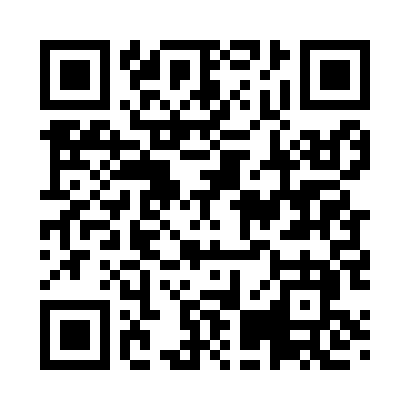 Prayer times for Moccasin Mill, Vermont, USAMon 1 Jul 2024 - Wed 31 Jul 2024High Latitude Method: Angle Based RulePrayer Calculation Method: Islamic Society of North AmericaAsar Calculation Method: ShafiPrayer times provided by https://www.salahtimes.comDateDayFajrSunriseDhuhrAsrMaghribIsha1Mon3:135:0612:514:598:3610:292Tue3:145:0712:514:598:3610:293Wed3:155:0812:524:598:3510:284Thu3:165:0812:524:598:3510:275Fri3:175:0912:524:598:3510:276Sat3:185:1012:524:598:3410:267Sun3:195:1012:524:598:3410:258Mon3:205:1112:524:598:3410:249Tue3:215:1212:534:598:3310:2310Wed3:235:1312:534:598:3310:2211Thu3:245:1312:534:598:3210:2112Fri3:255:1412:534:598:3110:2013Sat3:265:1512:534:598:3110:1914Sun3:285:1612:534:598:3010:1815Mon3:295:1712:534:598:2910:1716Tue3:315:1812:534:598:2910:1517Wed3:325:1912:534:598:2810:1418Thu3:345:2012:544:588:2710:1319Fri3:355:2112:544:588:2610:1120Sat3:375:2212:544:588:2510:1021Sun3:385:2312:544:588:2410:0822Mon3:405:2412:544:578:2310:0723Tue3:415:2512:544:578:2210:0524Wed3:435:2612:544:578:2110:0425Thu3:455:2712:544:568:2010:0226Fri3:465:2812:544:568:1910:0027Sat3:485:2912:544:568:189:5928Sun3:495:3012:544:558:179:5729Mon3:515:3112:544:558:169:5530Tue3:535:3212:544:548:159:5431Wed3:545:3312:544:548:139:52